Николай Викторович Агафонов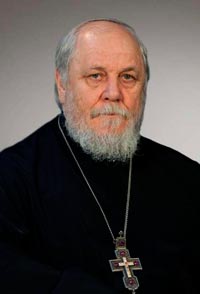 (13.04.1955 – 17.06.2019)Николай Викторович Агафонов родился в 1955 году Урале в семье инженера. После службы в армии окончил Московскую духовную семинарию и Санкт-Петербургскую духовную академию, после которой был назначен ректором Саратовской духовной семинарии. В 1977 году в Покровском соборе Куйбышева архиепископом Куйбышевским и Сызранским Иоанном (Снычевым) был рукоположен в сан диакона, после чего начал служение в Казанской церкви г. Тольятти. С 1997 года возглавлял в Волгоградской епархии миссионерский отдел и построил две плавучий миссионерские церкви, за что был удостоин ордена Святителя Иннокентия III степени. Служил в Кузнецке Пензенской области, в Волгограде, в Саратове. Последние годы служил в Самарской епархии, являлся преподавателем основного богословия Самарской духовной семинарии и клириком храма святых апостолов Петра и Павла. «Его творчество развивается в русле традиций православной художественной прозы последних десятилетий. Автор более 10 книг прозы, изданных в том числе и в Москве. Член Союза писателей России. Лауреат премий им. В. Розанова и А. Невского. Лауреат Патриаршей премии в области литературы. Лауреат Губернской премии в области культуры.В 2001 году серьёзно занялся писательской деятельностью. Уже в 2002 году его два рассказа печатаются в литературно-художественном журнале «Отчий край» г. Волгограда. После чего один за другим издаются сборники его художественных рассказов. 18 октября 2004 года принят в Союз писателей России. В 2009 году был снят «Щенок» по его рассказу «Щенок Засоня».Игра-викторина «Доброта духовная» посвященная творчеству самарского писателя   Н. В. Агафонова.1) Сколько колоколов жило на высокой колокольне в сказке "История одного колокола"?А) СемьБ) ДевятьВ) ОдиннадцатьГ) Пять2) Где хотел служить колокол Бим-бим?А) У пожарныхБ) В школеВ) На кораблеГ) На рынке3) Почему стул из сказки «Приключения венского стула» расшатался и начал поскрипывать? А) Мальчик возил его за спинку по комнатеБ) Мальчик на нем раскачивалсяВ) Мальчик разбирал его и собирал сноваГ) Мальчик вообще им не пользовался4) После чего выкинули стул?А) После того, как закончился ремонтБ) После того, как он стал скрипеть слишком сильноВ) После того, как купили новый стулГ) После того, как решили переехать 5) Кто сказал, что венские стулья нынче не в моде? А) КотБ) МальчикВ) ВоронаГ) Старушка6) Где хотел пожить стул на старости лет?А) В торговом центреБ) В своем старом домеВ) На людной улицеГ) На даче7) Как мальчик Алеша из рассказа «Щенок» назвал свою собаку?А) ДружокБ) ТрезорВ) РексГ) Засоня8) Куда Алеша решил принести щенка?А) В школуБ) На день рождения другаВ) В магазинГ) На футбольный матч9) Что сделал Алешка, когда забрал своего щенка у Валерки?А) Просто ушел домой вместе с собакой Б) Обругал Валерку и пригрозил побитьВ) Отдал щенка Валерке и позвал его играть с ребятами Г) Сначала отдал щенка, но потом передумал и забрал обратно10) Почему все лесные звери боялись медведя из сказки «Доброта духовная»?А) Медведь слишком грозно и шумно ходил по лесу  Б) Медведь слыл большим забиякой и любил подратьсяВ) Медведь отнимал у зверей едуГ) Медведь любил приставать с глупыми вопросами11) Какой единственный зверь в лесу сказал медведю, что никого не боится? А) ВолкБ) Другой медведьВ) ЁжГ) Крот12) Чем накормил медведя старец из землянки в лесу? А) МёдомБ) РепойВ) МалинойГ) Хлебом13) Куда отправила лесная фея попугая и рыбку из сказки «Опасная свобода»?А) В городБ) В джунгли В) В будущее Г) В Антарктиду14) Почему попугай и рыбка захотели обратно домой?А) Они проголодались и соскучились по хозяевамБ) Они замерзли и поранилисьВ) Они проголодались и натерпелись разных страховГ) Они вообще не просили о свободеИгра-кроссворд по рассказу Н. В. Агафонова «Сережик».По горизонтали3) На какой машине шофер Гриша вез Сережу и его семью на новое место жительства? (Волга)4) Как называется, когда человек приходит к священнику и рассказывает о своих грехах?(Исповедь)5) Как зовут рыжего друга Серёжи?(Стёпка)6) В какой праздник принято колядовать?(Рождество)8) Как называется день перед Рождеством?(Сочельник)9) Какой предмет вел директор школы, в которой учился Серёжа?(Физкультура)По вертикали1) Что мачеха Зина подарила Серёже при знакомстве?(Конструктор)2) Название села, в которое переехала семья Серёжи.(Знаменское)7) Каким животным нарядился Сережа, когда пошел с ребятами колядовать? (ответ в именительном падеже)(Медведь)10) Из-за какого страха Серёжа не хочет становиться космонавтом? (ответ в родительном падеже)(Высоты)	Публикации:1. Агафонов, Николай (протоиерей) [Текст] : Доброта духовная: сказки-притчи / Агафонов Николай. – Самара : Офорт, 2009. – 68 с. : ил. – 0 +. – ISBN 978-5-473-00521-9.2. Агафонов, Николай (протоиерей). Жены-мироносицы [Текст] : роман / Агафонов Николай. – Самара : Кредо, 2009. – 194 с. – 12 +. – ISBN 978-5-86611-061-2.3. Агафонов, Николай (протоиерей). Адамант земли русской [Текст] / Агафонов Николай. – Москва : Благовест, 2012. – 288 с. – 12 +. – ISBN 978-5-9968-0187-9.4. Агафонов, Николай (протоиерей). Очень важный поступок [Текст] : рассказы, сказки, притчи / Агафонов Николай ; худож. Чекурова С. А. – Москва : Изд-во Сретенского монастыря, 2015. – 64 с. : ил. – (Чудесные истории). – 6 +. – ISBN 978-5-7533-0979-2.5. Агафонов, Николай (протоиерей). Детство Сережи [Текст] : повесть / Агафонов Николай ; худож. Лопачева Г. – Москва : Изд-во Сретенского монастыря, 2015. – 80 с. : ил. – 6 +. – ISBN 978-5-7599-1132-0.6. Агафонов, Николай (протоиерей). Мы очень друг другу нужны [Текст] : рассказы / Агафонов Николай. – Самара : Офорт, 2011. – 244 с. – 12 +. – ISBN 5-473-00084-3.9  2   III  3   10  II  8   1   7  VI  6   I  5   VII Т4   V  I IIБ IV V VI VII